ПЛАН ПО ПРИВЛЕЧЕНИЕ РОДИТЕЛЕЙ К ОБРАЗОВАТЕЛЬНОЙ ДЕЯТЕЛЬНОСТИВ соответствии с новым законом "Об образовании в РФ" одной из основных задач, стоящих перед детским дошкольным учреждением, является "взаимодействие с семье для обеспечения полноценного развития личности ребенка". Разработан новый федеральный государственный образовательный стандарт дошкольного образования, который отвечает новым социальным запросам и в котором большое внимание уделяется работе с родителями.Повышение культуры педагогической грамотности семьи.информация для родителей и законных представителей детей относительно цели дошкольного образования;обеспечение открытости дошкольного образования;создание условий для участия родителей в образовательной деятельности;поддержание родителей в воспитании детей, охране и укреплении их здоровья;обеспечение вовлечения семей непосредственно в образовательную деятельность, в том числе посредством создания образовательных проектов совместно с семьями;Поиск новых форм работы с родителями остается всегда актуальным. Наш детский сад проводит планомерную целенаправленную работу с родителями, в которой решаются следующие приоритетные задачи:установление партнерских отношений с семьей каждого воспитанника;объединение усилий для развития и воспитания детей;создание атмосферы взаимопонимания, общности интересов, эмоциональной взаимоподдержки;активизация и обогащение воспитательных умений родителей;Для решения поставленных задач и вовлечения родителей в единое пространство детского развития и воспитания в ДОУ намечена работа в трех направлениях:1.Работа с педагогами ДОУ по организации взаимодействия с семьей, ознакомление педагогов с новыми формами работы с родителями;2.Повышение педагогической культуры родителей;3.Вовлечение родителей в деятельность ДОУ, совместная работа по обмену опытом.Детское образовательное учреждение сегодня должно находиться в режиме развития, представлять собой мобильную систему, быстро реагировать на изменения социального состава родителей, их образовательные потребности и воспитательные запросы. В зависимости от этого должны меняться формы и направления работы ДОУ с семьей.Работа с родителями в нашем ДОУ планируется заранее, чтобы хорошо знать родителей своих воспитанников. Поэтому мы начинаем работу с анализа социального состава семьи, настроя и ожиданий от пребывания ребенка в ДОУ. Проводим анкетирование, личные беседы, родительские собрания.Цель-создание необходимых условий для создания ответственных и взаимозависимых отношений с семьями воспитанников, обеспечивающих целостное развитие творческой личности ребенка, повышение компетентности родителей в области музыкального воспитания. Обеспечение права родителей на уважение и понимание, на участие в жизни ДОУ.Основные задачи взаимодействия детского сада с семьей:-Изучение отношения педагогов и родителей к различным вопросам воспитания, обучения, развития детей, условий организации разнообразной деятельности в детском саду.- Информирование друг друга об актуальных задачах воспитания и обучения детей и о возможностях детского сада и семьи в решении данных задач.- Создание в детском саду условий для разнообразного по содержанию и формам сотрудничества, способствующего развитию конструктивного взаимодействия педагогов и родителей. - Привлечение семей воспитанников к участию в совместных с педагогами мероприятиях, организуемых в детском саду, городе, республике.Методы и формы работы с родителямиПЛАН РАБОТЫ С РОДИТЕЛЯМИ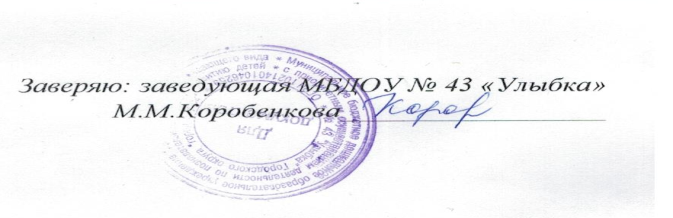 САМООТЧЕТ РАБОТЫ С РОДИТЕЛЯМИ Для достижения лучшего результата педагогического процессе ДОУ большое значение имеет взаимодействие педагога с семьями воспитанников. Устанавливая взаимоотношения с семьей, ДОУ создает условия для полноценного процесса воспитания дошкольника. Работая с родителями, я стараюсь внимательно относиться к личным интересам и вопросам в области музыкального воспитания их детей, проводить индивидуальные консультации, привлекать родителей к активному участию в детских мероприятиях.Совместно с родителями мною была проведена следующая работа:В начале учебного года я выступала на родительских собраниях по теме музыкального воспитания в ДОУ и в семье, давала разъяснения по поводу подготовки к праздникам, подбора костюмов, рекомендации по участию детей и выбору ролей.При участии родителей были проведены:Битва хоров среди ДОУ Октябрьского округа;Участие семьи в городском марафоне среди ДОУ "Во имя жизни на земле"-акция-челлендж;Выступление дуэта мамы с дочкой в мероприятии, посвящённом Дню матери;Участие на республиканских конкурсах «Бриллиантовые нотки», «Зима начинается с Якутии» и другие;Конкурс самодельных музыкальных инструментов.В течении учебного года проводятся:Индивидуальные консультации для родителей по музыкальному воспитанию, индивидуальные беседы на тему музыкального воспитания детей в семье.Все мероприятия проводятся в тесной связи с родителями: осенние праздники, новогодние утренники, 8 марта, 23 февраля,9 мая, выпуск в школу, День Защиты детей, Ысыах. Считаю, что привлечение родителей к организации утренников – это обязательное, и очень важная задача педагога, особенно в условиях требований стандартов ФГОС ДО. Планирую расширить эту задачу, продолжать привлекать родителей к праздничной жизни нашего ДОУ участием на праздниках и конкурсах. Чтобы они прониклись жизнью детского сада, пробудить интерес к нашим мероприятиям. Результаты работы с родителями, привлечение родителей к организации участия воспитанников в музыкальных конкурсах представлен в виде таблицы:РЕЗУЛЬТАТЫ РАБОТЫ С РОДИТЕЛЯМИ  Методы и формыСодержаниеНаглядно- информационныеЗнакомство родителей с задачами, содержанием и методами музыкального воспитания детей (стенды, фотографии, выставка детских работ, папки - передвижки, видеозаписи НОД,утренников, развлечений).Информационно- аналитическиеОбщение с родителями, консультации, анкетирование.ДосуговыеОбеспечивают установление теплых неформальных отношений между педагогами и родителями.Информационно- ознакомительныеНацелены преодоление поверхностных представлений о работе детского сада путем ознакомления родителей с учреждением, особенностями его работы и педагогами.Педагогические беседыОбмен мнениями по тому или иному вопросу.Беседа может быть как самостоятельной формой, так и применяется в сочетании с другими (собрание, беседы в социальных сетях).Тематические консультацииПомогают ответить на все вопросы, интересующие родителей ,побуждает родителей серьезно присматриваться к детям. КонференцииОткрыто обсуждать проблему воспитания детей на разные темы, распространении с опытом воспитания, задумываться над тем, какими путями, их лучше воспитыватьПознавательныеВикторины на разные темы "Музыка", направлены на установление неформальных контактов с родителями, привлечение их внимания к детскому саду, предназначены для ознакомления родителей с особенностями возрастного и психологического развития детей, для формирования у родителей практических навыковНаглядные методыДля оказания практической помощи семье:Уголок для родителей.Разнообразные выставки.Папки- передвижки.Дистанционные Формы работыСрок исполненияБеседа. Темы беседБеседа. Темы беседМузыка в жизни ребёнка.СентябрьКак слушать музыку с ребенком.ОктябрьРоль театра в жизни ребенка.НоябрьРазвитие ритмических способностей у детей.ДекабрьКакие музыкальные инструменты использовать для развития музыкальных способностей детей.ЯнварьМузыкальное воспитание в семье.ФевральОхрана детского голоса.МартРоль семьи в музыкальном развитии ребенка.АпрельУровень развития музыкальных способностей.Май Участие в проведении родительских собраний по ZoomУчастие в проведении родительских собраний по ZoomПрограмма музыкального воспитания дошкольников, планы.ОктябрьМузыка в жизни ребенка.ФевральРезультативная диагностика ребенка.МайПапки – передвижкиПапки – передвижкиМузыкальное воспитание детей в семье.СентябрьМузыкальное воспитание в ДОУ.ОктябрьСлушаем музыку.НоябрьИзготовление новогодних костюмов.ДекабрьСемейный праздник.ЯнварьПоем военные песни вместе с детьми.Февраль Пойте детям перед сном.МартОркестр дома.Апрель Музыкальные инструменты своими руками.МайУчастие в общественной жизни учрежденияУчастие в общественной жизни учрежденияОформление наглядных пособий, музыкальных уголков.На постоянной основеПриготовление атрибутов, пошив маскарадных костюмов.На постоянной основеПроведение утренников, концертов, конкурсов.На постоянной основеПостоянный член жюри на проводимых мероприятиях в ДОУ.На постоянной основеПосещение открытых занятий.На постоянной основеМузыкальное оформление всех мероприятий, проводимых в ДОУ.На постоянной основеУчастие с коллегами в различных конкурсах, фестивалях.На постоянной основеГод Уровень Название мероприятия Участники Результат  2019Управление Октябрьского округа Окружной администрации города Якутска.Окружной конкурс "Битва хоров" посвященный Дню Победы.Воспитанники, родители и педагоги. Номинация"за профессионализм"2020Управление Октябрьского округа Окружной администрации города Якутска. Окружной конкурс "Битва хоров". Воспитанники, родители и педагоги.Номинация"за мастерство"2021Управление Октябрьского округа Окружной администрации города Якутска.Окружной конкурс "Битва хоров".Воспитанники, родители и педагоги.Лауреат 3 степени2021Окружная администрация города Якутск.Марафон среди ДОУ "Во имя жизни на Земле", акция -челлендж видеороликов "Песни военных лет".   Семья  Зедгенизовых(Николь, 5 л. дедушка, брат и родители),педагоги и воспитанники.Грамота2021Окружная администрация города Якутск.Конкурс "Смотр песни и строя".Воспитанники подготовительной группы3 место  